9130dialoguetitta! vad är det där?det är Triumfbågenvad finns det under bågen?den okända soldatens grav ligger under Triumfbågendu ser också Frankrikes flaggaja, just det, den heter Trikoloren, blå, vit och rödvad heter gatan som slutar med Triumfbågen?den heter..................................................ja just detvar börjar denna gatan?den börjar med Place de la Concordevad finns det på Place de la Concorde?det finns ett stort monument som är Paris äldsta monumentoch bakom denna plats ligger Tuileriesträdgårdenen stor vacker trädgårdoch den trädgården börjar där Louvren slutarvad är Louvren?det är världens största konstmuseumvad finns det mer att se i Paris?den där stora vita kyrkan till exempelja just det, den heter le Sacré Cœuroch bakom kyrkan finns ett torg med alla konstnärerför att gå upp till kyrkan kan man ta trapporna eller åka hissnej, det finns ingen hiss men det finns en linbanaman måste självklart också titta på Paris katedral: le Notre Damevad betyder katedral?det betyder en viktig kyrkafinns det andra muséer än Louvren?självklart; det moderna muséet är häftigtvad heter det?det heter le Centre Pompidou och det är i många färgerdet är vackert att ta en promenad med båt på Seinefloden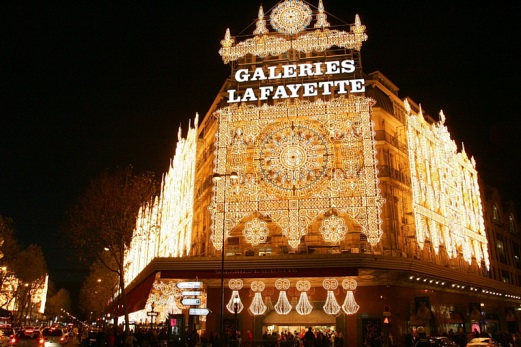 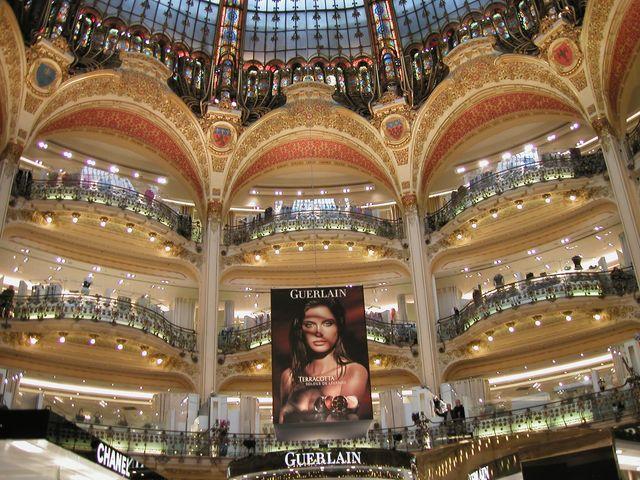 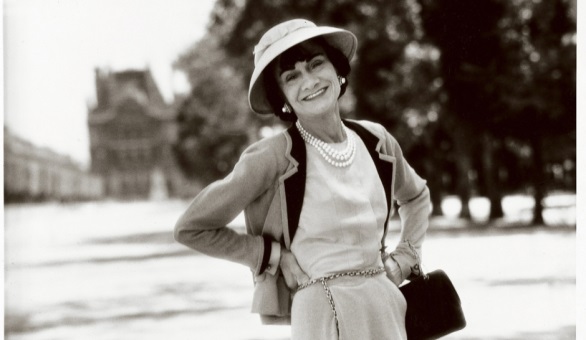 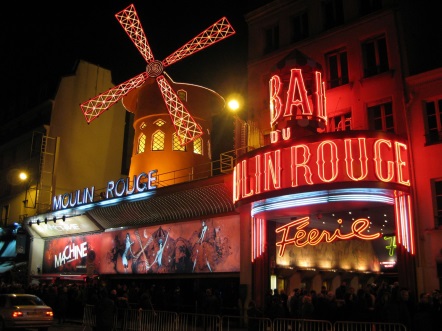 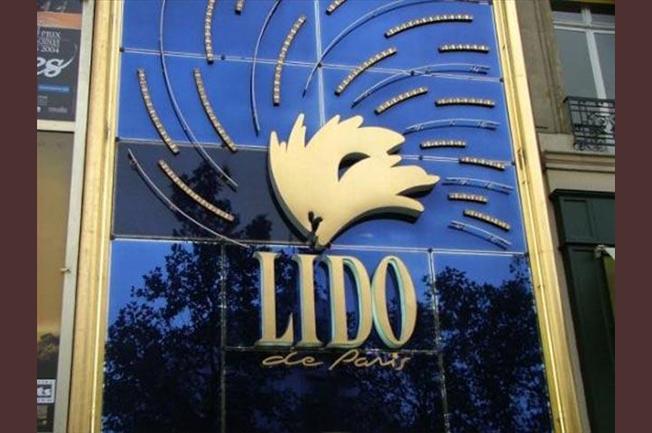 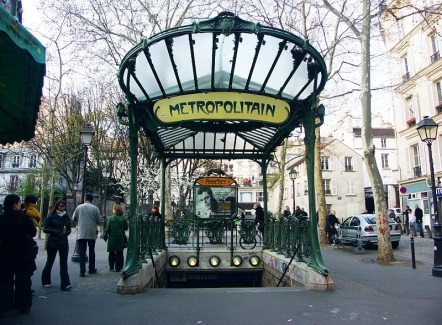 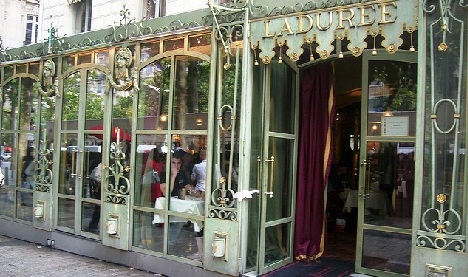 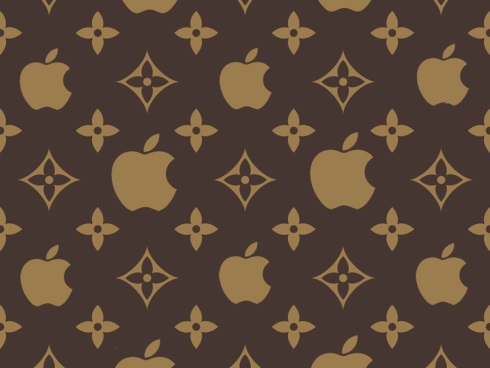 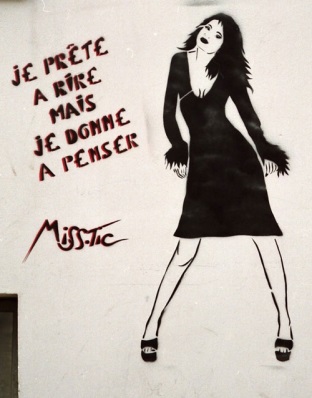 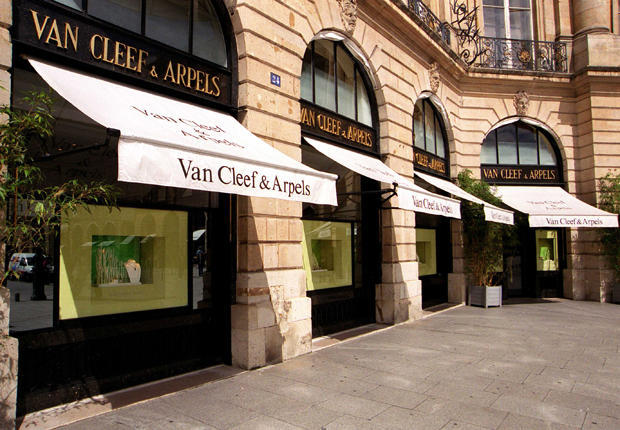 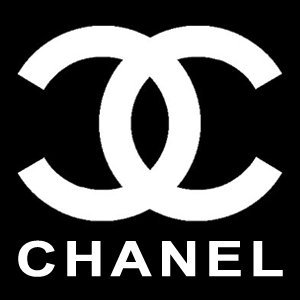 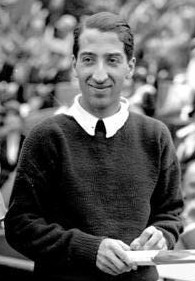 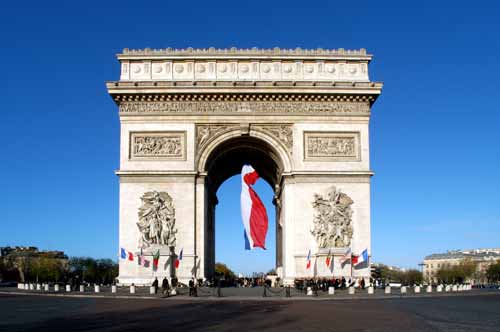 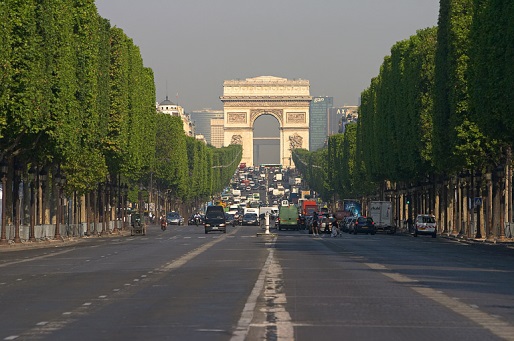 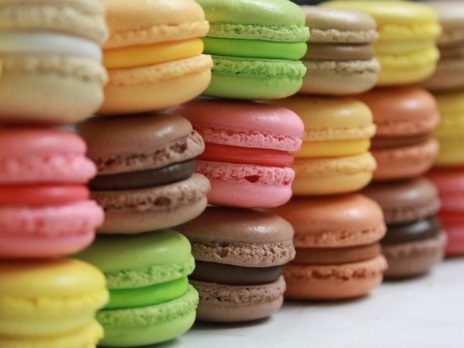 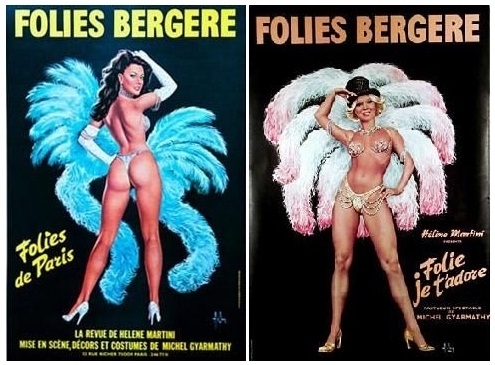 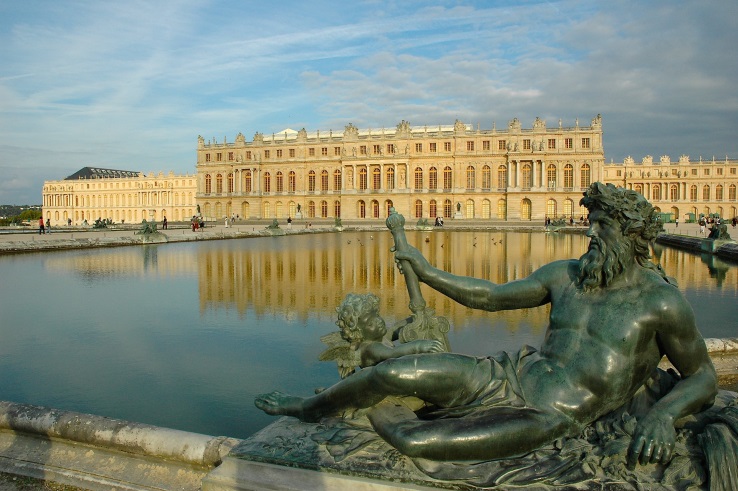 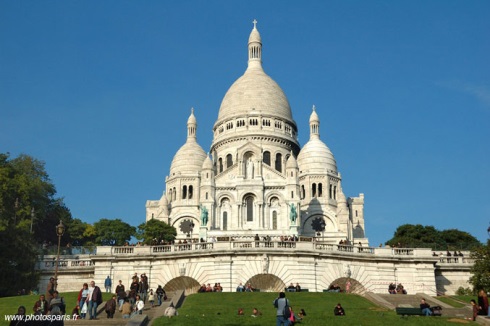 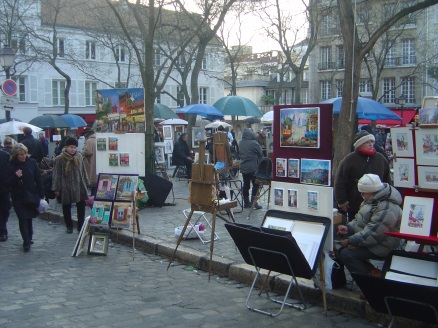 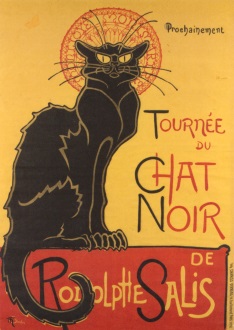 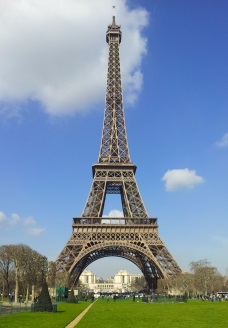 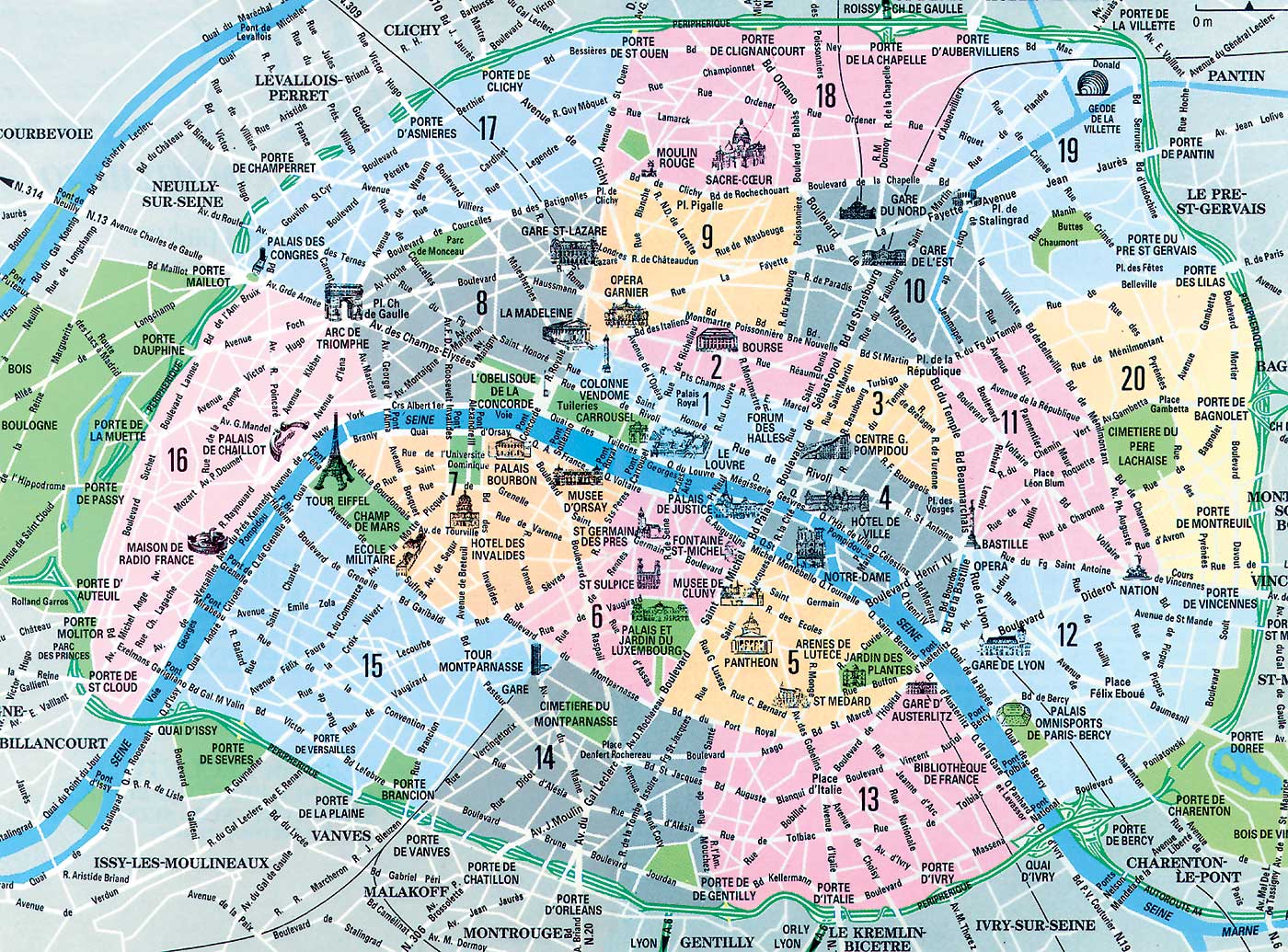 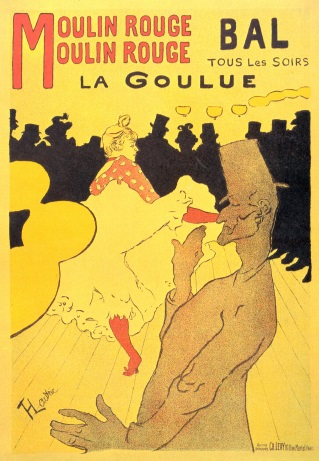 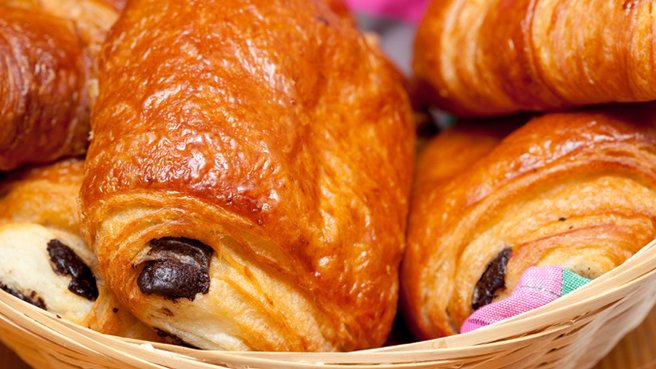 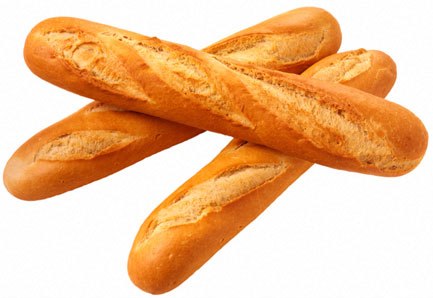 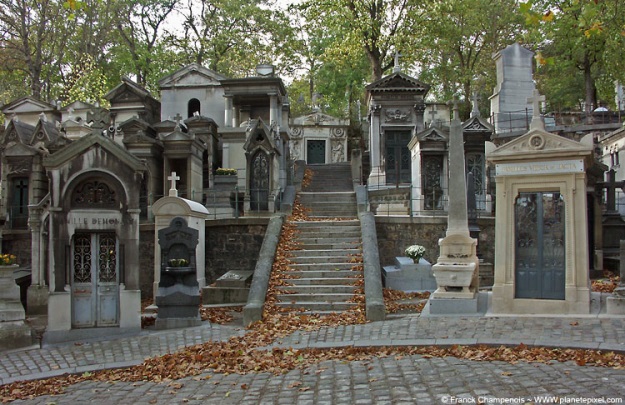 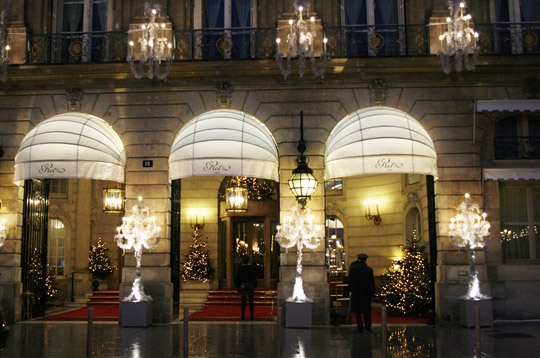 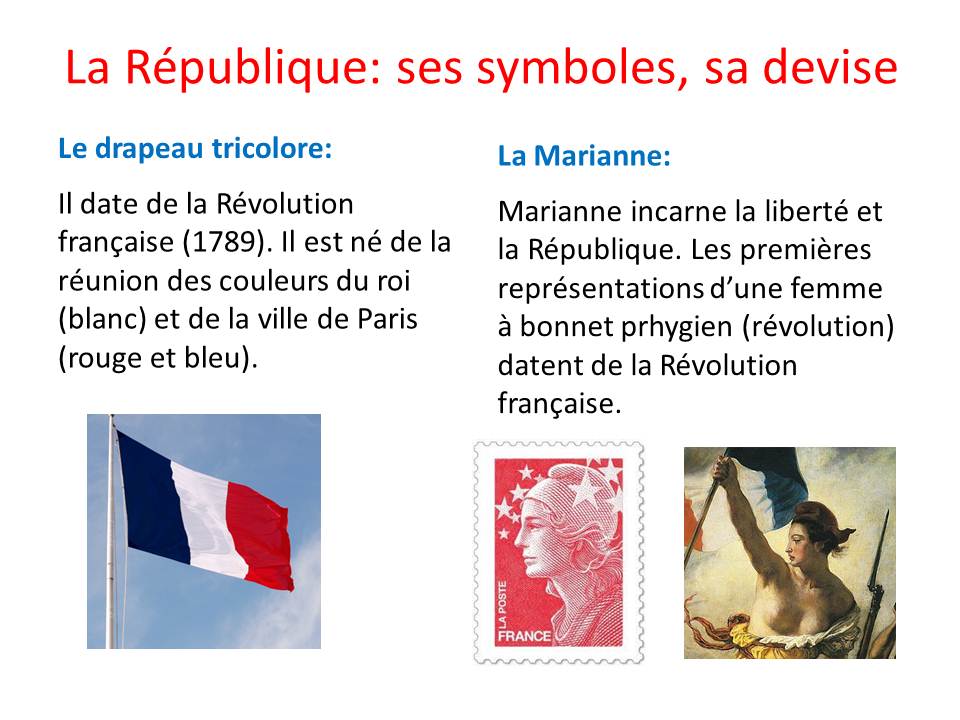 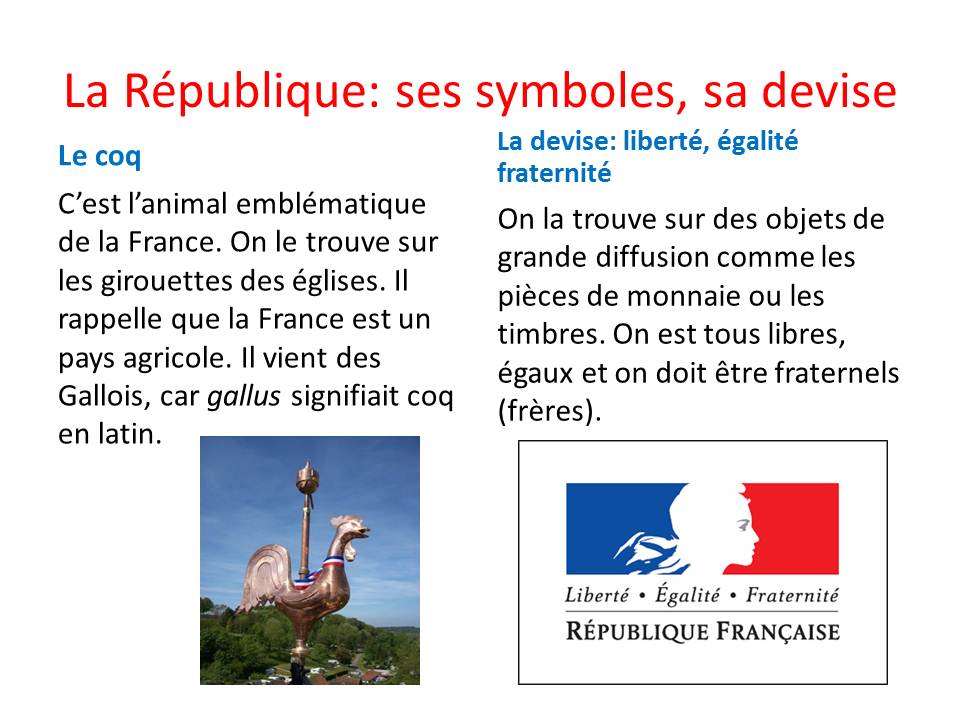 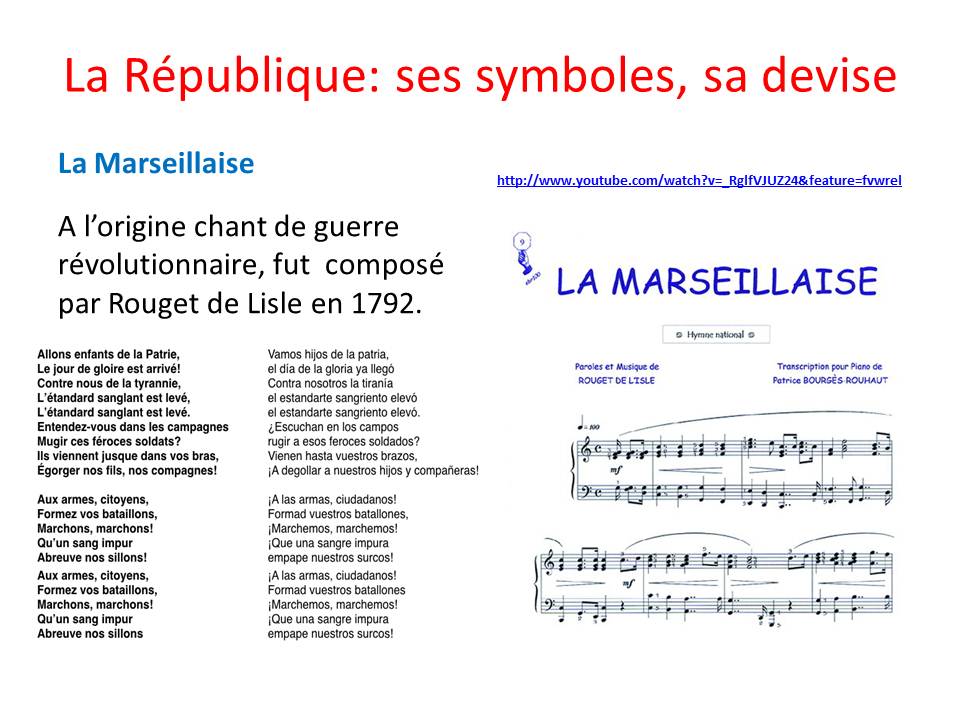 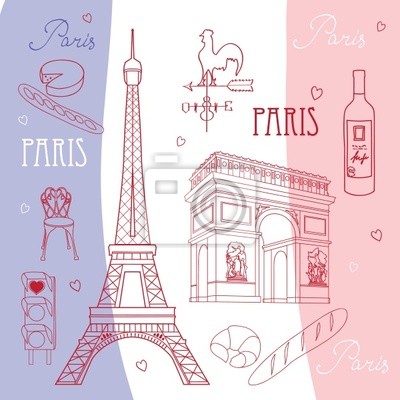 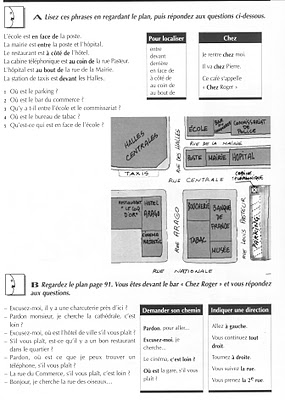 